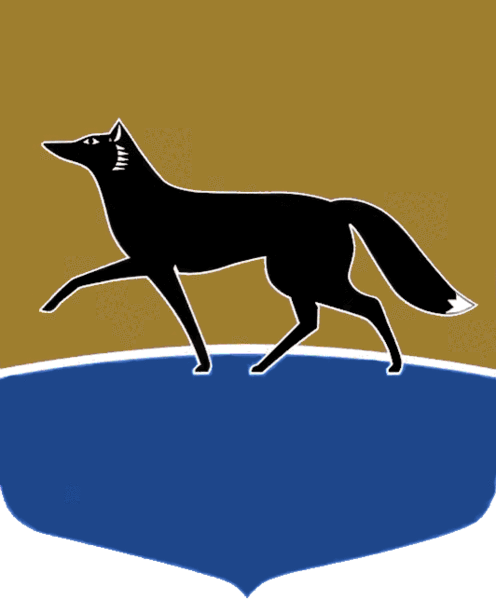 «4» марта 2019 г.	№ 10О плане работы Думы города 
на март 2019 годаВ соответствии с Регламентом Думы города, утверждённым решением Думы города от 27.04.2006 № 10-IV ДГ (в редакции от 25.12.2018 
№ 389-VI ДГ), в целях организации деятельности Думы города:Провести по адресу: ул. Восход, 4 (зал заседаний Думы города):1) 19 – 25 марта 2019 года заседания постоянных комитетов 
и депутатские слушания по вопросам проекта повестки дня двадцать четвёртого заседания Думы города и вопросам, обозначенным в графике, согласно приложению 1 к постановлению;2) 25 марта 2019 года заседание депутатского объединения Всероссийской политической партии «ЕДИНАЯ РОССИЯ» в Думе города Сургута;3)   27 марта 2019 года в 10.00 двадцать четвёртое заседание Думы города по вопросам проекта повестки дня согласно приложению 2 к постановлению.2. Считать возможным внесение изменений в приложения 1, 2 
к постановлению с учётом предложений субъектов правотворческой инициативы без внесения изменений в настоящее постановление.3. Субъектам правотворческой инициативы представить в Думу города:1) не позднее 6 марта 2019 года оригиналы проектов решений 
по вопросам, включённым в проект повестки дня двадцать четвёртого заседания Думы города, подготовленные и согласованные в порядке, установленном Регламентом Думы города;2) не позднее 12 марта 2019 года оригиналы проектов решений 
по дополнительным вопросам, вносимым в проект повестки дня двадцать четвёртого заседания Думы города, подготовленные и согласованные 
в порядке, установленном Регламентом Думы города.4. Аппарату Думы города:1) в однодневный срок с момента представления в аппарат направить 
в Контрольно-счетную палату города проекты решений по вопросам, включённым в проект повестки дня двадцать четвёртого заседания Думы города;2) уточнить сведения о докладчиках по вопросам проекта повестки 
дня двадцать четвёртого заседания Думы города и вопросам, выносимым 
для рассмотрения на заседаниях постоянных комитетов Думы города, депутатских слушаниях, в сроки, установленные Регламентом Думы города;3) обеспечить опубликование настоящего постановления в средствах массовой информации.5. Контрольно-счетной палате города в соответствии с полномочиями 
и в сроки, установленные законодательством и муниципальными нормативными правовыми актами, подготовить и направить в Думу города заключения по проектам решений по вопросам, включённым в проект повестки дня двадцать четвёртого заседания Думы города.6. Администрации города представить в Думу города информацию 
о докладчиках (содокладчиках) и присутствующих по вопросам проекта повестки дня двадцать четвёртого заседания Думы города и вопросам, выносимым для рассмотрения на заседаниях постоянных комитетов Думы города, депутатских слушаниях, в сроки, установленные Регламентом Думы города.7. Контроль за выполнением настоящего постановления оставляю 
за собой.Председатель Думы 					                    Н.А. КраснояроваПриложение 1к постановлению Председателя Думы городаот 04.03.2019 № 10График заседаний постоянных комитетов Думы города и депутатских слушаний на март 2019 годаПриложение 2к постановлению Председателя Думы города от 04.03.2019 № 10ПроектПовестка днядвадцать четвёртого заседания Думы города27 марта 2019 года10-00.Зал заседаний Думыгорода, ул. Восход, 41. Об отчёте о выполнении прогнозного плана приватизации муниципального имущества на 2018 год.Готовит Администрация города(по предложению Главы города Шувалова В.Н.)2. О внесении изменений в решение городской Думы от 28.06.2005 
№ 475-III ГД «Об утверждении Правил землепользования и застройки 
на территории города Сургута».Готовит Администрация города(по предложению Главы города Шувалова В.Н.)3. О внесении изменений в решение городской Думы от 28.06.2005 
№ 475-III ГД «Об утверждении Правил землепользования и застройки 
на территории города Сургута».Готовит Администрация города(по предложению Главы города Шувалова В.Н.)4. О снятии с контроля решений Думы города.Готовит Дума города(по предложению Председателя Думы города Краснояровой Н.А.)5. Об отчёте начальника Управления Министерства внутренних дел Российской Федерации по городу Сургуту за 2018 год.Готовят Управление Министерства внутренних дел Российской Федерации по городу Сургуту, Дума города(по предложению Председателя Думы города Краснояровой Н.А.)№п/пВопросСтатус вопросаИнициаторвопросаОснование для рассмотренияОтветственный за подготовку19 марта 2019 года (14-30) – заседание постоянного комитета Думы города по социальной политике19 марта 2019 года (14-30) – заседание постоянного комитета Думы города по социальной политике19 марта 2019 года (14-30) – заседание постоянного комитета Думы города по социальной политике19 марта 2019 года (14-30) – заседание постоянного комитета Думы города по социальной политике19 марта 2019 года (14-30) – заседание постоянного комитета Думы города по социальной политике19 марта 2019 года (14-30) – заседание постоянного комитета Думы города по социальной политике1.О динамике в решении вопроса по устранению дефектов 
в зданиях детских садов, построенных в период с 2010 года 
(в том числе о выполнении решения комитета, принятого 
на заседании 13.11.2018; о выполнении плана мероприятий 
по устранению замечаний)Вопрос для рассмотрения на заседании комитетаПредседатель комитетаСлепов М.Н.План работы на I полугодие 2019 годаАдминистрация города20 марта 2019 года (14-30) – заседание постоянного комитета Думы города по бюджету, налогам, финансам и имуществу20 марта 2019 года (14-30) – заседание постоянного комитета Думы города по бюджету, налогам, финансам и имуществу20 марта 2019 года (14-30) – заседание постоянного комитета Думы города по бюджету, налогам, финансам и имуществу20 марта 2019 года (14-30) – заседание постоянного комитета Думы города по бюджету, налогам, финансам и имуществу20 марта 2019 года (14-30) – заседание постоянного комитета Думы города по бюджету, налогам, финансам и имуществу20 марта 2019 года (14-30) – заседание постоянного комитета Думы города по бюджету, налогам, финансам и имуществу1.Об отчёте о выполнении прогнозного плана приватизации муниципального имущества на 2018 годВопрос для рассмотрения на заседании Думы городаГлава города Шувалов В.Н.План работы на I полугодие 2019 годаАдминистрация города2.О стратегии развития Сургутского городского муниципального унитарного предприятия «Городской рынок»Вопрос для рассмотрения на заседании комитетаГлава города Шувалов В.Н.План работы на I полугодие 2019 года (перенесён с февраля 2019 года)Администрация города3.О выполнении поручения, оформленного постановлением Председателя Думы города от 23.11.2018 № 49 (в редакции 
от 26.12.2018 № 63) (о проработке возможности 
и проведении Администрацией города в срок до 01.03.2019 мероприятий, направленных на осуществление Сургутским городским муниципальным унитарным коммунальным предприятием заимствований в формах, предусмотренных статьёй 24 Федерального закона от 14.11.2002 № 161-ФЗ 
«О государственных и муниципальных унитарных предприятиях», с целью погашения имеющейся кредиторской задолженности и недопущения потенциального начала процедуры банкротства предприятия с последующим возвратом займа за счёт реализованного на торгах имущества предприятия)Вопрос для рассмотрения на заседании комитетаПредседатель Думы города, председатель комитета Красноярова Н.А.Дополнительный вопрос, постановление Председателя Думы города от 23.11.2018 
№ 49 (в редакции 
от 26.12.2018 № 63)Администрация города4.О выполнении поручения, оформленного постановлением Председателя Думы города от 26.12.2018 № 61 
(о проработке Администрацией города в срок до 01.03.2019 возможности и механизма установки (замены) детских площадок на территории города)Вопрос для рассмотрения на заседании комитетаПредседатель Думы города, председатель комитета Красноярова Н.А.Дополнительный вопрос, постановление Председателя Думы города от 26.12.2018 № 61Администрация города5.О текущем состоянии, стоимостной оценке мероприятий 
по приведению в надлежащее техническое состояние, сроках их проведения и перспективах использования здания, расположенного по адресу: г. Сургут, ул. Маяковского, д. 15Вопрос для рассмотрения на заседании комитетаПредседатель Думы города, председатель комитета Красноярова Н.А.Дополнительный вопрос, протокол заседания комитета 
от 14.12.2018 № 24Администрация города6.О состоянии текущей финансово-хозяйственной деятельности ОАО «Центральная аптека»Вопрос для рассмотрения на заседании комитетаПредседатель Думы города, председатель комитета Красноярова Н.А.Дополнительный вопрос, протокол заседания комитета 
от 14.12.2018 № 24Администрация города21 марта 2019 года (14-30) – заседание постоянного комитета Думы города по нормотворчеству, информационной политике 
и правопорядку21 марта 2019 года (14-30) – заседание постоянного комитета Думы города по нормотворчеству, информационной политике 
и правопорядку21 марта 2019 года (14-30) – заседание постоянного комитета Думы города по нормотворчеству, информационной политике 
и правопорядку21 марта 2019 года (14-30) – заседание постоянного комитета Думы города по нормотворчеству, информационной политике 
и правопорядку21 марта 2019 года (14-30) – заседание постоянного комитета Думы города по нормотворчеству, информационной политике 
и правопорядку21 марта 2019 года (14-30) – заседание постоянного комитета Думы города по нормотворчеству, информационной политике 
и правопорядку1.Об отчёте начальника Управления Министерства внутренних дел Российской Федерации по городу Сургуту за 2018 годВопрос для рассмотрения на заседании Думы городаПредседатель Думы города Красноярова Н.А.План работы на I полугодие 2019 года УМВД России 
по г. Сургуту, Дума города2.О снятии с контроля решений Думы городаВопрос для рассмотрения на заседании Думы городаПредседатель Думы города Красноярова Н.А.План работы на I полугодие 2019 годаДума города3.О результатах работы по контролю за соблюдением Правил благоустройства территории города Сургута за 2018 год 
и истекший период 2019 года (с учётом проработки предложений депутатов, высказанных на заседании комитета 19.10.2018)Вопрос для рассмотрения на заседании комитета Председатель комитета Голодюк В.И.План работы на I полугодие 2019 года Администрация города22 марта 2019 года (14-30) – заседание постоянного комитета Думы города по городскому хозяйству и перспективному развитию города22 марта 2019 года (14-30) – заседание постоянного комитета Думы города по городскому хозяйству и перспективному развитию города22 марта 2019 года (14-30) – заседание постоянного комитета Думы города по городскому хозяйству и перспективному развитию города22 марта 2019 года (14-30) – заседание постоянного комитета Думы города по городскому хозяйству и перспективному развитию города22 марта 2019 года (14-30) – заседание постоянного комитета Думы города по городскому хозяйству и перспективному развитию города22 марта 2019 года (14-30) – заседание постоянного комитета Думы города по городскому хозяйству и перспективному развитию города1-2.О внесении изменений в решение городской Думы от 28.06.2005 № 475-III ГД «Об утверждении Правил землепользования и застройки на территории города Сургута»Вопрос для рассмотрения на заседании Думы городаГлава города Шувалов В.Н.План работы на I полугодие 2019 года Администрация города25 марта 2019 года (14-30) – депутатские слушания25 марта 2019 года (14-30) – депутатские слушания25 марта 2019 года (14-30) – депутатские слушания25 марта 2019 года (14-30) – депутатские слушания25 марта 2019 года (14-30) – депутатские слушания25 марта 2019 года (14-30) – депутатские слушания1.Вопросы двадцать четвёртого заседания Думы города25 марта 2019 года (15-30) – заседание депутатского объединения Всероссийской политической партии «ЕДИНАЯ РОССИЯ» 
в Думе города Сургута25 марта 2019 года (15-30) – заседание депутатского объединения Всероссийской политической партии «ЕДИНАЯ РОССИЯ» 
в Думе города Сургута25 марта 2019 года (15-30) – заседание депутатского объединения Всероссийской политической партии «ЕДИНАЯ РОССИЯ» 
в Думе города Сургута25 марта 2019 года (15-30) – заседание депутатского объединения Всероссийской политической партии «ЕДИНАЯ РОССИЯ» 
в Думе города Сургута25 марта 2019 года (15-30) – заседание депутатского объединения Всероссийской политической партии «ЕДИНАЯ РОССИЯ» 
в Думе города Сургута25 марта 2019 года (15-30) – заседание депутатского объединения Всероссийской политической партии «ЕДИНАЯ РОССИЯ» 
в Думе города Сургута27 марта 2019 года (10-00) – двадцать четвёртое заседание Думы города27 марта 2019 года (10-00) – двадцать четвёртое заседание Думы города27 марта 2019 года (10-00) – двадцать четвёртое заседание Думы города27 марта 2019 года (10-00) – двадцать четвёртое заседание Думы города27 марта 2019 года (10-00) – двадцать четвёртое заседание Думы города27 марта 2019 года (10-00) – двадцать четвёртое заседание Думы города